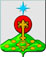 РОССИЙСКАЯ ФЕДЕРАЦИЯСвердловская областьДУМА СЕВЕРОУРАЛЬСКОГО ГОРОДСКОГО ОКРУГАРЕШЕНИЕот 24 августа 2016 года	                   № 66 г. СевероуральскО внесении изменений в Решение Думы Североуральского городского округа от 28 октября 2009 года № 151 «Об утверждении Правил землепользования и застройки города Североуральска» Руководствуясь Градостроительным кодексом Российской Федерации, Федеральным законом от 6 октября 2003 года № 131-ФЗ «Об общих принципах организации местного самоуправления в Российской Федерации», Уставом Североуральского городского округа, постановлением Администрации Североуральского городского округа от 18.05.2016 г. № 593 «О назначении публичных слушаний по вопросу внесения изменений в Правила землепользования и застройки города Североуральска» (газета «Наше слово», 2016, 03 июня № 34(10624), на основании протокола проведения публичных слушаний по вопросу внесения в Схему градостроительного зонирования Правил землепользования и застройки города Североуральска от 05.07.2016 г., Решения публичных слушаний от 05.07.2016 г. (газета «Наше слово», 2016, 29 июля 2016 № 43 (10633), Дума Североуральского городского округа        РЕШИЛА:1. Внести в Схему градостроительного зонирования Правил землепользования и застройки города Североуральска, утвержденных Решение Думы Североуральского городского округа от 28 октября 2009 года № 151 «Об утверждении Правил землепользования и застройки города Североуральска», следующие изменения:  включить в условно разрешенные виды использования территориальной зоны Ж-3А (Зона смешанной застройки малоэтажных и среднеэтажных многоквартирных жилых домов с встроено-пристроенными общественно-торговыми объектами) в отношении земельного участка, расположенного по адресу: Свердловская область, город Североуральск, гаражный массив во дворе улицы Каржавина,19, № 4 вид разрешенного использования - «объекты гаражного назначения», согласно классификатора п.2.7.1.2.  Опубликовать настоящее Решение в газете «Наше слово».3. Установить, что настоящее Решение вступает в силу со дня его официального опубликования. 4. Контроль за исполнением настоящего Решения возложить на депутатскую комиссию Думы Североуральского городского округа по городскому хозяйству и землепользованию (Меньшиков Б.В.).ГлаваСевероуральского городского округа                                         Б.В. Меньшиков